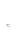 ENFANT NOM et PRENOM :	 ADRESSE : 	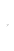 DATE DE NAISSANCE :	SEXE : 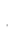                  CLASSE : RESPONSABLES LEGAUX	           Mariés   Pacsé   Union libre   Séparé   Divorcé   Veuf   Autre préciserEn cas de séparation, remplir le certificat d’exercice conjoint de l’autorité parentale.Pour tous :   Livret de famille   Justificatif de domicile ( de -3 mois)   Règlement cantine  Attestation assurance scolaire  Règlement garderie uniquement pour l’école de Bonlieu. Cas particuliers :   Dérogation scolaire   Attestation de qualité de tuteur   Jugement de divorce   Certificat d’exercice conjoint de l’autorité parentale   Certificat de radiation.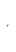 ATTESTATION ASSURANCE SCOLAIRE ET EXTRA SCOLAIRE A FOURNIR IMPERATIVEMENTNom : 	Prénom : 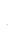 Certifie l’exactitude des renseignements complétés par mes soins dans ce dossier et m’engage à signaler immédiatement toute modification à la mairie de CHATEAUNEUF SUR ISERE.Les données renseignées sur cette fiche seront prises en compte par la mairie dans le logiciel de l’Éducation Nationale, « Base Élèves 1er Degré ». Le directeur d’école est également destinataire de ces données, dans le cadre de ses compétences légales en matière d’inscription scolaire et de contrôle de l’obligation scolaire.Vous disposez d’un droit d’accès, de modification, de rectification et de suppression des données qui vous concernent (Article 39 et 40 de la loi n°7817 du 6 janvier 1978 relative à l’informatique, aux fichiers et aux libertés, modifiée par la loi n°2004-801 du 6 août 2004). Pour l’exercer, contactez la mairie.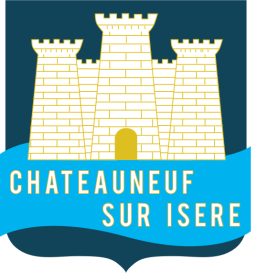                     DOSSIER  D’INSCRIPTION SCOLAIRE2024/2025                    DOSSIER  D’INSCRIPTION SCOLAIRE2024/2025Photo 
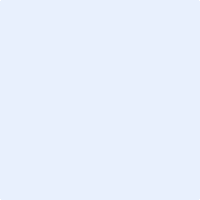                     À remettre en MairieCHATEAUNEUF SUR ISERE, 6 rue des Remparts04.75.71.83.88 / scolaire@chateauneufsurisere.fr                     À remettre en MairieCHATEAUNEUF SUR ISERE, 6 rue des Remparts04.75.71.83.88 / scolaire@chateauneufsurisere.fr Photo 
                    À remettre en MairieCHATEAUNEUF SUR ISERE, 6 rue des Remparts04.75.71.83.88 / scolaire@chateauneufsurisere.fr                     À remettre en MairieCHATEAUNEUF SUR ISERE, 6 rue des Remparts04.75.71.83.88 / scolaire@chateauneufsurisere.fr ÉCOLE - CADRE RESERVÉ A L’ADMINISTRATION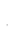 Nom de l’école : ……………………………………………………………………………………………………………………………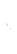 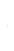 NomPrénomAdresse du domicile DomicilePortable Professionnel Email et ProfessionGarde Alternée (si séparation)NOM : PRENOM :   SEXE : DATE ET LIEU DE NAISSANCE : ADRESSE : 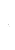 Niveau à la rentrée 2024-2025 	 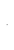 NOM : PRENOM :    SEXE : DATE ET LIEU DE NAISSANCE : 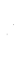 ADRESSE : Niveau à la rentrée 2024-2025 	NOM : PRENOM :   SEXE : DATE ET LIEU DE NAISSANCE : ADRESSE : Niveau à la rentrée 2024-2025 	DOCUMENTS A FOURNIR AVEC LA FICHE D’INSCRIPTIONRÉGIMES ALIMENTAIRES :Type de repas : ☐  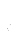 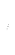 INFORMATIONS MÉDICALES :Je soussigné(e)/nous soussignés :  responsable(s) légal(aux) de l’enfant autorise/autorisons le personnel à prendre, le cas échéant toutes mesures (traitement médical, hospitalisation, intervention chirurgicale) rendues nécessaires par l’état de l’enfant. Étant entendu que tout sera fait pour me (nous) prévenir dans les plus brefs délais.Projet d’Accueil Individualisé (P.A.I) Votre enfant fait-il l’objet d’un P.A.I :   Si oui, quel est l’objet du P.A.I   Merci de fournir le PAI ainsi que la trousse de médicaments. Aucun médicament ne pourra être pris où donner sans P.A.I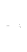 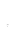 Difficultés de santé éventuelles à nous signaler : (maladie, accident, crises convulsives, allergie…)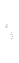 Vaccination : Date dernier rappel de vaccin antitétanique :  Nom, adresse et numéro de téléphone du médecin traitant : 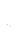 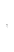 DIVERSES AUTORISATIONSURGENCE :J’autorise/nous autorisons mon/notre enfant en cas d’urgence, à être transporté (pompier, SAMU) et hospitalisé pour y recevoir les soins et interventions médicales ou chirurgicales jugés nécessaires selon son état de santé.DROIT A L’IMAGE : Je donne/nous donnons l’autorisation à la commune DE CHATEAUNEUF SUR ISERE : de photographier ou de filmer mon/notre enfant dans le cadre des activités périscolaires et cantine afin d’être    diffusés sur les supports de communication de la Ville (journal, affiches, site internet, réseaux sociaux, film, etc.)  Ces supports ne feront en aucun cas l’objet d’une utilisation ou diffusion commerciales.Personne autorisée autre que les ParentsPersonne autorisée autre que les Parents 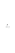 NomPrénomAdresse du domicile Domicile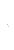 Portable Lien de parenté Prévenir en cas d’UrgenceATTESTATION SUR L’HONNEURDÉCLARATIONJe soussigné(e)/nous soussignés responsable(s) légal(aux) de L’enfant : - atteste/attestons avoir souscrit à une assurance responsabilité civile pour les activités périscolaires et cantines,- déclare/déclarons exactes les informations portées sur le présent document, et m’engage/nous engageons à informer le service Enfance-Éducation de tout changement durant l’année,-	reconnais/reconnaissons	avoir	pris	connaissance	du	règlement	intérieur des temps périscolaires etcantines et m’engage/nous engageons à le respecter. Ce dernier est accessible sur le site de la commune et en Mairie.  -  atteste/attestons avoir pris connaissance que si, je n’ai/nous n’avons pas remis cette fiche dûment complétée à la Mairie, mon/notre enfant ne pourra être accueilli sur les accueils périscolaires et cantines.   - m’engage/nous engageons à inscrire mon/notre enfant sur le portail famille pour les activités périscolaires et    cantines.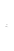 Le Précédée(s) de la mention « Lu et Approuvé »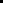 Signature(s) du/des responsable(s) légal(aux)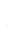 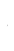 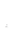 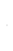 